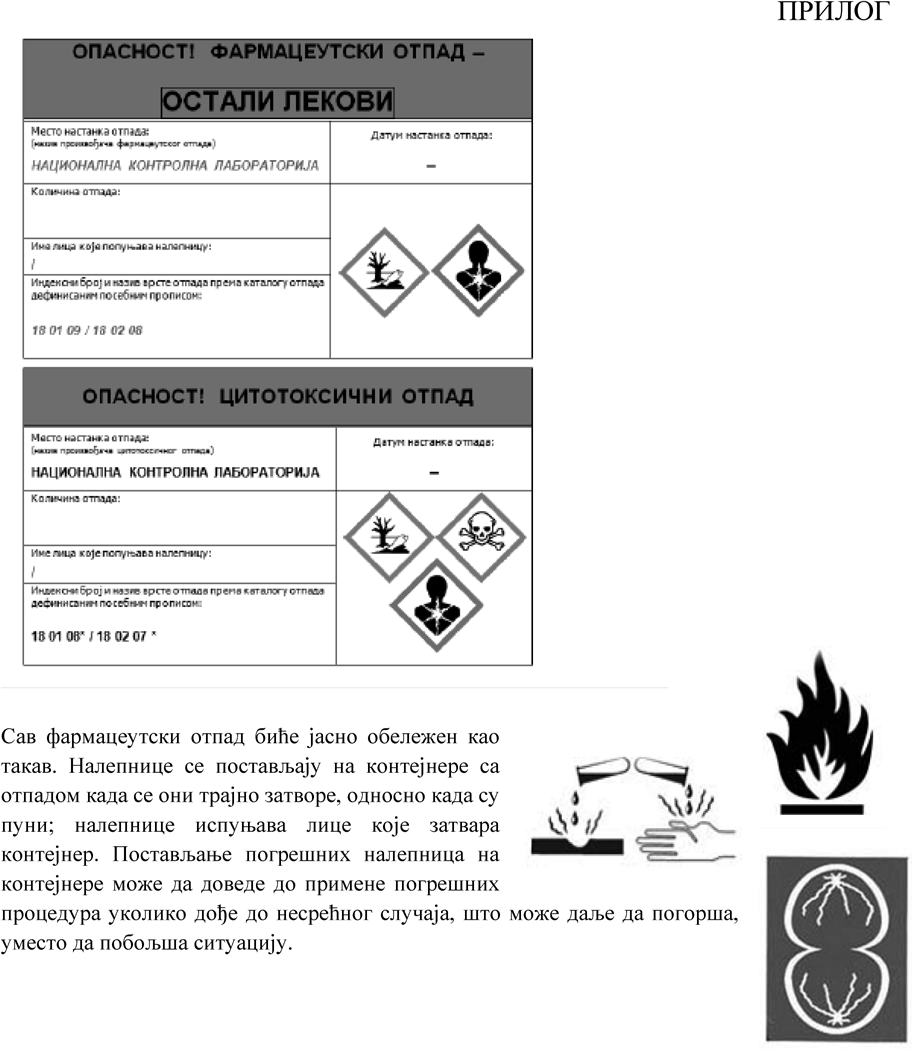 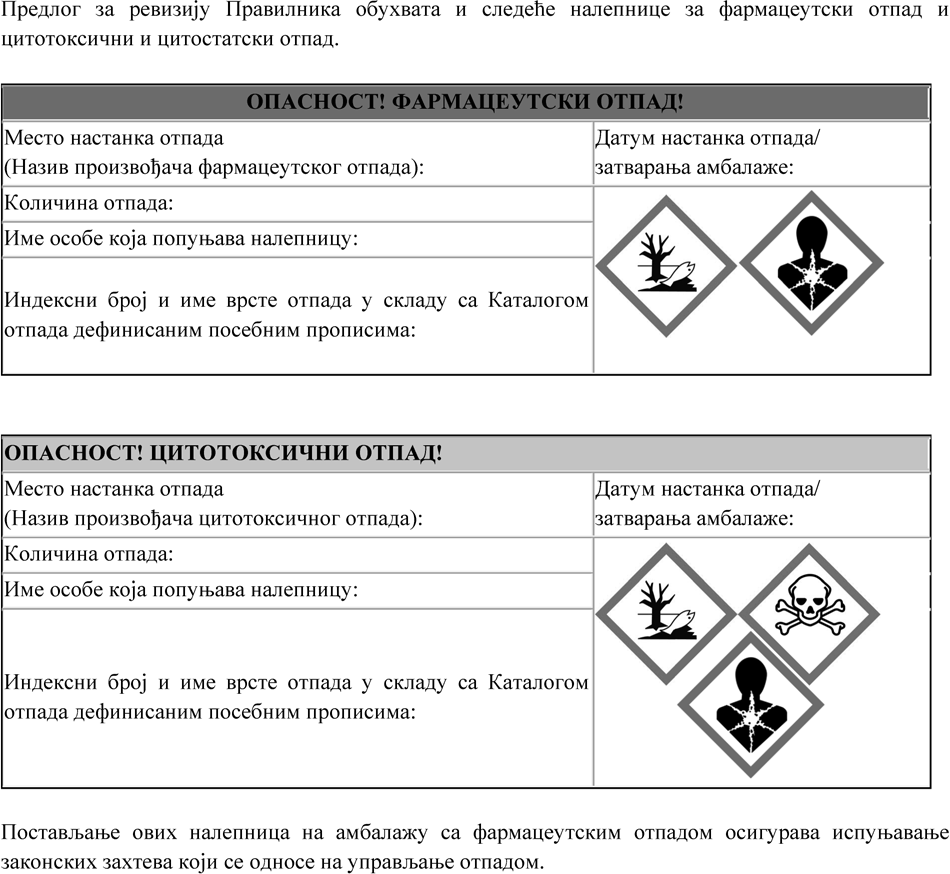 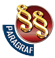 ПРАВИЛНИКО НАЧИНУ И ПОСТУПКУ УПРАВЉАЊА ФАРМАЦЕУТСКИМ ОТПАДОМ("Сл. гласник РС", бр. 49/2019)